TOROS ÜNİVERSİTESİ SAĞLIK BİLİMLERİ FAKÜLTESİ SAĞLIK YÖNETİMİ BÖLÜMÜ 2021-2022 EĞİTİM ÖĞRETİM YILI BAHAR DÖNEMİ FİNAL SINAV PROGRAMI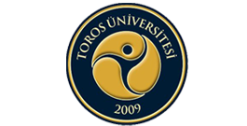         Gün13.06.2022 Pazartesi14.06.2022 Salı15.06.2022 Çarşamba16.06.2022 Perşembe17.06.2022 Cuma08.10-09.10-10.0010.10-11.00Ders Kodu: SKY440 Ders Adı: SeminerDoç. Dr. E. Özlem KÖROĞLUDers Kodu: ATA 102Ders Adı: Ata. İlk. ve İnk. Tar IISınıf: B103 (1. KAT)Öğr. Gör. Ercan BOLATDers Kodu: SKY 326Ders Adı: Sağlık Kurumlarında Kalite Yönetimi Sınıf: B205 (2. KAT)Dr. Öğr. Üyesi Abdullah Çetin YiğitDers Kodu: SKY 110Ders Adı: Sağlık Yönetimi ISınıf: B206 (2. KAT)Dr. Öğr. Üyesi Abdullah Çetin YİĞİT11.10-12.00Ders Kodu: ISL 102Ders Adı: İşletme Bil. Giriş IISınıf: B206 (2. KAT)Dr. Melih ALTAYDers Kodu:TD102Ders Adı: Türk Dil ve Edeb. IISınıf: B103 (1. KAT)Öğr. Gör. Nevzat EROLDers Kodu: İNG 202Ders Adı: Yabancı Dil IV (İngilizce) Sınıf: B206 (2. KAT) Öğr. Gör. Özgür SandalDers Kodu: SKY 338Ders Adı: Tıbbi Dokümantasyon ve Terminoloji Sınıf: B205 (2. KAT)Dr. Deniz GezerDers Kodu: SKY 108 Ders Adı: Sağlık için Sosyal Bilimler Sınıf: B206 (2. KAT)Doç Dr. E. Özlem KÖROĞLUÖĞLE TATİLİÖĞLE TATİLİÖĞLE TATİLİÖĞLE TATİLİÖĞLE TATİLİÖĞLE TATİLİ13.10-14.00Ders kodu: SKY 344Ders Adı: Sağlık Politika ve Planlaması Sınıf: B205 (2. KAT)Dr. Öğr. Üyesi Aydan KAYSERİLİDers Kodu: SKY106Ders Adı: Davranış Bilimleri Sınıf: B205 (2. KAT)Prof. Dr. Abdullah ÇALIŞKANDers Kodu: İNG102Ders Adı: İngilizce IISınıf: B103 (1. KAT)Öğr. Gör. Özgür SandalDers Kodu: SKY 334Ders Adı: Sağlık Kurumlarında Karar Verme Yöntemleri Sınıf: B206 (2. KAT)Dr. Öğr. Üyesi Ayhan DEMİRCİDers Kodu: SKY 318Ders Adı: İnsan Kaynakları Yönetimi Sınıf: B205 (2. KAT)Prof. Dr. Abdullah ÇALIŞKAN14.10-15.00Ders Kodu: SKY 218Ders Adı: Genel Muhasebe IISınıf: B206 (2. Kat)Dr. Öğr. Üyesi Abdullah Çetin YİĞİTDers Kodu: SKY 210Ders Adı: İdare Hukuku Bilgisi Sınıf: B206 (2. KAT) Doç. Dr. E. Özlem KÖROĞLUDers Kodu: SKY 202 Ders Adı: Kamu MaliyesiSınıf: B205 (2. Kat)Dr. Öğr. Üyesi Gökçe MANAVGATDers Kodu: SKY212 Ders Adı: Hastane ve Örgüt Yön. Sınıf: B205 (2. Kat)Doç Dr. E. Özlem KÖROĞLUDers Kodu: SKY220 Ders Adı: Halkla İlişkiler Sınıf: B206 (2. KAT) Doç. Dr. E. Özlem KÖROĞLU15.10-16.00        Gün20.06.2022 Pazartesi21.06.2022 Salı22.06.2022 Çarşamba23.06.2022 Perşembe24.06.2022 Cuma08.10-09.0009.10-10.0010.10-11.00Ders Kodu: SKY 336Ders Adı: Sağlık Kurumlarında Tedarik ve Satın Alma Sınıf: B206 (2. KAT)Dr. Öğr. Üyesi Yavuz KORKMAZYÜREKDers Kodu: SKY 348Ders Adı: Sağlık Kurumlarında Girişimcilik Sınıf: B206 (2. KAT)Doç. Dr. İrfan AKKOÇDers Kodu: SKY 222Ders Adı: Sağlık ve Hastane Bilgi Sistemleri Sınıf: B205 (2. Kat)Dr. Öğr. Üyesi Abdullah Çetin YİĞİT11.10-12.00Ders Kodu: SKY 204Ders Adı: Sağlık Kurumlarında Üretim Yönetimi Sınıf: B205 (2. Kat)Dr. Öğr. Üyesi Aydan KAYSERİLİDers Kodu: SKY 204Ders Adı: Epidemiyoloji Sınıf: B205 (2. Kat)Dr. Öğr. Üyesi Aydan KAYSERİLİÖĞLE TATİLİÖĞLE TATİLİÖĞLE TATİLİÖĞLE TATİLİÖĞLE TATİLİÖĞLE TATİLİ13.10-14.00Ders Kodu: SKY 332 Ders Adı: Ticari İşletme Hukuku Sınıf: B206 (2. KAT)Dr. M. Süleyman SAKARDers Kodu: EKO102Ders Adı: İktisat IISınıf: B103 (1. Kat)Dr. Öğr. Üyesi İbrahim BOZ14.10-15.0015.10-16.0016.10-17.00